 In a group of 4, choose a setting for your pilgrimage (time and place), and decide where your group will make its pilgrimage, for what purpose (what is your end goal) and what is your method of transportation. Please keep in mind, you must reach your destination (you can be a little creative here but don’t go too crazy now.) This section must be minimum of 20 lines. The Mickey Mouse IntroductionFour characters, from all aroundCome back home from out of town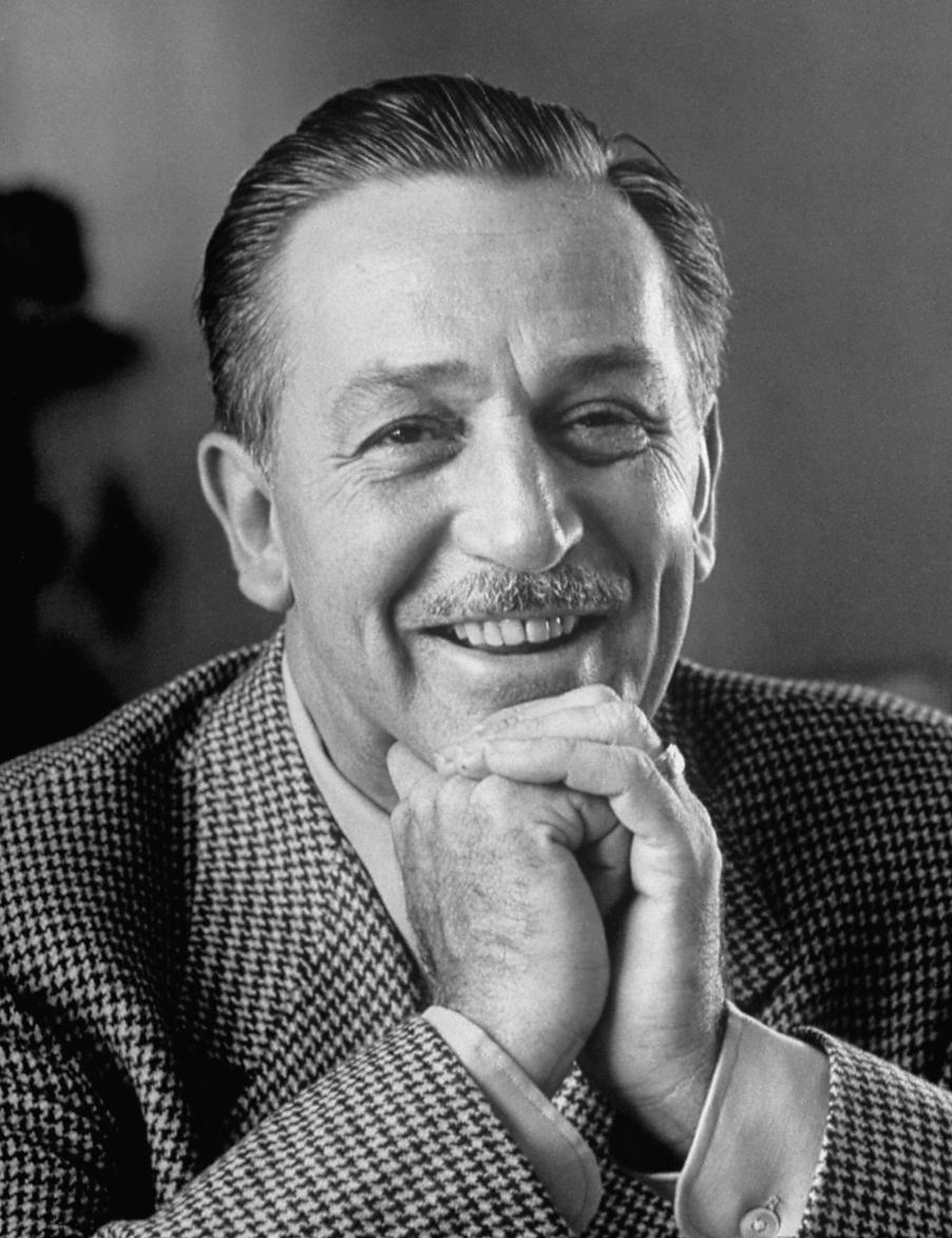 We start off the tale of little miss MinnieEveryone knows she’s the queen of DisneyWith a black skirt and her polka dotsFor Mickey Mouse she has the hots Next is her friend, Donald the DuckHis pantless attire leaves us dumbstruckHis temper spews like a raging smokestackHe’s increasingly savage with every quackWe now introduce Sleepy, our dearest friendOn this little Dwarf Snow White could dependHe sings and dances and is full of joyHe’s known as the Princess’ Golden BoySpeaking of golden, here is Prince CharmingHe’s just so dashing, it’s almost alarmingHis legendary tales none can outshineThe face of chivalry he redefinedThese last two weeks have been a lovely vacationBut for our journey to Disney World, let’s start the narration Each of you will tell your storyBe full of life and don’t be boringThe one with the best tale of make believeWill be the star of Disney’s parade on New Year’s Eve***Personal Character Prologue:  Each character/student will write a 15-20 line (prologue) description of his or her character in the FIRST person, including various traits, as well as the reasons for making the pilgrimage (Have questions, refer to Pardoner’s prologue).  You will be referring back to the destination throughout each character’s prologue.The MouseA common saying goes “ladies first”So here I go (is Minnie Mouse) with my (her) opening verseMy name is Minnie Mouse and I’m here to shareA story to to make this journey easy to bearA tale so entertaining, none will disagree			My place in the ‘Year’s Eve’s Parade, this will guaranteeNow my life is pretty perfect, I cannot complainNothing about it fills me with disdainWith love and comfort and happiness I liveTo stay this way forever, anything I would giveBut all about me this story is notInstead, someone else (and they’re in earshot) *pause and nod head towards Sleepy?*For this tale is one of lies, struggle, and sorrowAnd from one of their secrets, this story I will borrowYou’ll hear the tale of a little manWho consumes more than he can.His life is messed up and filled with neglectUnlike my life which is so perfect!Now open your ears wide, listen very closelyAnd I’ll do my best not to tell it verbosely Personal Character Tale: Each character will write a 30-40 line story in third person, again in Chaucer’s writing style, to be told to the group. (Have questions, refer to Pardoner’s Tale). Here they used another character in the tale- that is optional- but it makes the stories a tad more interesting  The Mouse Story:You all seem boringly normal and  alrightAwake during the day and sound asleep at nightBut Sleepy the dwarf  wasn’t this wayWhen the sun was bright, he would sleep all dayIt started when he was of just a small sizeWhen his mother never opened his eyesSoon, Sleepy had to go to school and learn in classBut despite all attempts, he could not passSleepy would hide in the closet that held broomsAnd slept until he was found by the cleaning crewWith all the disturbances of the boys and girls,he found it hard to escape to his dream worldAngry, frustrated, sad and yearning for dreamsSleepy found himself at a nearby WalgreensWhile wandering around, he saw a bottle colored bright blueLabeled “Nyquil” and he knew what to doOne sip was all he needed for him to drift awayInto a slumber that could last for daysOne sip turned into a bottle a dayUntil Sleepy was addicted to Nyquil all the wayHe drank and drank until he could not stopThe addiction was getting worse with every dropWith this drug, he lost his friends and familyOn top of that, he lost his sanityThere was a time when he stooped even lowerWhen he tried to steal from a saintly church goerThat failed attempt didn’t get him anywhereSo he got involved in another affair.Sleepy tried to sell his own momJust for a bottle that fit in his palmOne day, while wandering in the woodsHe caught a whiff of some freshly baked goodsThe scent drew him to a nearby cottageInside he found a full breakfast complete with sausageThere he met the beautiful Snow WhiteAnd he told her about his awful plightShe took him in under her wingShe cured his addiction and taught him to singHe met six others just like his ownThey formed a brotherhood stronger than stoneSleepy’s life went from dark to lightHe turned his wrongs into rightsSleepy’s tale shows us allIt’s possible to rise after the fallHere is where you would add more of the Entire Prologue that you wrote as a groupPersonal Character Prologue:  Each character/student will write a 15-20 line (prologue) description of his or her character in the FIRST person, including various traits, as well as the reasons for making the pilgrimage (Have questions, refer to Pardoner’s prologue).  You will be referring back to the destination throughout each character’s prologue.The Prince:That’s a nice story Minnie, I’ll give you thatBut once they hear mine your’s will fall flatI am Prince Charming! But this you have knownNow prepare yourself to have your mind blownEveryone I know says that true love is foreverBut I think that none should commit to this endeavorTrue love is a bore, it’s terribly dullWhen someone says otherwise, I tell them that’s bullI live in royalty and can do as I pleaseStaying with just one woman is like a diseaseYeah, I’m a player, I’ll be the first to admitBut sadly not everyone can handle my witPlagued by fidelity, it’s just a shameThose who stay married have lost all their gameNow I can’t say that I’ve been this gorgeous foreverI’ll admit when I was young I was quite bland, howeverSoon I grew out of my pimple faced daysI started eating healthy and exercised on all but WednesdaysAnd now I am beautiful, you know that it’s trueEverywhere I go women stick to me like glueNow onto my story, of a friend who’s in loveSome may know him for his ears and white gloveNo, not Michael J, it’s just a regular old mouseAnd this is the story of him and his spouseOf why their love is a total mistakeJust the thought of it gives me a headache***Personal Character Tale: Each character will write a 30-40 line story in third person, again in Chaucer’s writing style, to be told to the group. (Have questions, refer to Pardoner’s Tale)The Prince Story: Once upon a time, at the University of DisneyThere was a young mouse whose name was MickeyHe was definitely popular, and in so much demandAll the ladies wanted to be in his handsBut he never could keep to just one galAnd he was always a wingman to his very best palMickey took to the hills at the sound of “relationship”He wasn’t looking for that kind of partnershipBy the time they were seniors, they had played the fieldBroken every girl’s heart, and they never healedBut alas, one fateful day, all of this changedBecause our friend Mickey had his heart rearrangedHe went to the market to buy some cheeseBut there was only one block left for him to seizeAs he grabbed for it with his big white gloveAnother set of fingers approached from aboveHe looked up and saw the most beautiful girlJust looking at her made his heart whirlHe had not seen her before, she didn’t go to his schoolBut he thought she was more perfect than an emerald jewelWithout saying a word, he left the market behindBut he just wished that this moment he could rewindSo he turned around and said “Hey, what’s up?”She gave him a smile prettier than a buttercupThey exchanged numbers and planned for a dateLittle did he know this would seal his fateTheir relationship grew day by dayAnd the female mouse brought him out of his player waysWhen once he would jump from girl to girlNow Mickey’s found the girl of his worldRight now this tale sounds happy and sweetBut Mickey lost something when he was whisked off his feetHe thought he had found true love at lastBut instead he was sulking at a couple’s dance classNow he was glad for Minnie, he was happy at lastBut he still longed for his good old life from the pastFrom a soaring eagle to a caged bird he wentThat was the winter of his discontentAnd when not freedom he chose but marriage insteadHe sealed his fate as the two of them were wedThis is the tale of a mouse who lost his manhoodWhen he married that girl, he gave up all that is goodHere is where you would add more of the Entire Prologue that you wrote as a group. Personal Character Prologue:  Each character/student will write a 15-20 line (prologue) description of his or her character in the FIRST person, including various traits, as well as the reasons for making the pilgrimage (Have questions, refer to Pardoner’s prologue).  You will be referring back to the destination throughout each character’s prologue.The Duck:Life is such a funny thingalways taking, never givingMy name is Donald and I’m a duckWhen it comes to life,  I don’t give a f***Stop! There’s no need to act like a foolDon’t you know we are in a school!You’re right, you’re right. It’s time I tell my taleI will win the competition without failNow to introduce a character so vainJust being in his presence is a painHe experiences a journey of extreme transformationFor which there is no reasonable explanationWhy can’t  something like this happen to me?I am fAAAR more noble than heAll day, he hears ladies’ chantAnd here I am without any pantsHe went from not to hot overnightNow I tell this tale purely out of spite. Personal Character Tale: Each character will write a 30-40 line story in third person, again in Chaucer’s writing style, to be told to the group. (Have questions, refer to Pardoner’s Tale)The Duck Story:Once upon a time eight ducklings were bornIt was a very bright and happy mornThe first seven were fluffy and cuteBut the eighth looked like a mangy bruteHe was beaten, teased, and verbally abusedHe often returned home bloody and bruisedThis is how it was for his first few yearsHe was always bullied by his peersWhile the other ducklings grew to be strongHe never felt like he belongedNo girls wanted to be with himHis situation was very grimUntil he reached his adolescent yearsAnd his life began to change gearsHis voice lowered and his ugliness fadedHis looks improved, oh yes they didOnce he was a poor young ladNow he’s the baddest of the badHe was not run of the millHe had looks that could killAnd just like that the ugly duckling becameA beautiful swan with fortune and fameBut alas folks, the story does not end thereThis is where the tale hits a snareNow he bounces from chick to chickBut none of them ever seem to stickAfter all they were never good enough for himTo him they were never proper and primOnce he was humble, and he was modestNow he’s a player and never very honestThis swan that we all adoreHis days of glory are done forBecause his looks went to his headHe couldn’t see what was coming aheadA future where he was bullied once moreBecause of his vanity that the ladies abhorNo one wanted to be around the pretentious prissHe was someone that no lady would missThis is the way that the hated swan livesA life that takes and never givesHere is where you would add more of the Entire Prologue that you wrote as a group. Personal Character Prologue:  Each character/student will write a 15-20 line (prologue) description of his or her character in the FIRST person, including various traits, as well as the reasons for making the pilgrimage (Have questions, refer to Pardoner’s prologue).  You will be referring back to the destination throughout each character’s prologue.The Dwarf:  Nice try Donald but that story severely lackedIt seems like a tale that had no impactMy name is Dopey the Dwarf, but you already knew thatHow about before my story we have some chitchat?I hail from below, in the mines I make my livingSharing a house with Snow White, who’s just so caregiving*With six other dwarfs it’s a very crowded houseThere’s barely any room for even a mouse (look at Minnie)We dig up gems to sell for a profitWhen we come up with nothing, it’s so catastrophic!But most of the time things go pretty wellWe make lots of money, after the gems we sellAnd with that we afford everything we needIncluding clothing, which is something good indeedBut I know some who doesn’t wear pantsWalking around with legs that are covered in antsThey seem not to care, I don’t understand whyI think with society they should complyNow everyone gather as I will now startOn this amazing tale that will soon tear all others apartPersonal Character Tale: Each character will write a 30-40 line story in third person, again in Chaucer’s writing style, to be told to the group. (Have questions, refer to Pardoner’s Tale)The Dwarf Story: There once was a bear whose pelt was yellowHe was after all a rather swell fellowHe is widely known as Winnie the PoohBut this tale is known to only a fewFond of honey and sweets alikeWithout it he’d go on a hunger strikeNone looked as good a Winnie the PoohWith his bright red shirt and pants of blueOne day he noticed his honey supply was lowOn a journey he decided to goHe’d heard a rumor of a beehive far awayIf he started now he could be there in a dayAnd get him some honey that could last him a whileJust the thought of that made him smileHe packed his bags and was on his wayAcross the valley and into the frayHe went three miles north and three miles westSavoring every moment of his wonderful questAround midday he was stopped by his friendPiglet the pig who hailed from around the bendHe warned that the bees were full of greedFor a pound of honey they’d make his wallet bleedWinnie laughed off  the warning and went on his wayFull of confidence and willing to payLater that evening he came upon the coveted hiveAt the sight of the honey he felt so aliveAs he approached he was quickly seizedBy an army of angry worker beesThe bees took him to their beloved queenWhose looks were cold and frightfully meanThe price she asked for her glorious honeyWas far greater than his total amount of moneyBut Winnie was clever, he knew what to doHe came up with an idea, it was a breakthroughHe noticed the bee’s hive was bareThey had plenty of honey, but no clothes to wearSo he offered his pants as compensationThe queen was confused by this affirmationShe didn’t understand a bee’s use for pantsUntil she noticed the hive’s thunderous chantsShe finally agreed with the bear’s request Winnie complied and began to undressHe left the bees content with their new clothesWith a jar full of honey, on his way home he goesSo Winnie went home and did a happy danceThis has been the story of how he lost his pants Here is where you would then insert the last lines of your entire prologue to finish the tale, reach your destination and emphasize the moral(s) of the characters. The Mickey Mouse IntroductionFour characters, from all aroundCome back home from out of townWe start off the tale of little miss MinnieEveryone knows she’s the queen of DisneyWith a black skirt and her polka dotsFor Mickey Mouse she has the hots Next is her friend, Donald the DuckHis pantless attire leaves us dumbstruckHis temper spews like a raging smokestackHe’s increasingly savage with every quackWe now introduce Sleepy, our dearest friendOn this little Dwarf Snow White could dependHe sings and dances and is full of joyHe’s known as the Princess’ Golden BoySpeaking of golden, here is Prince CharmingHe’s just so dashing, it’s almost alarmingHis legendary tales none can outshineThe face of chivalry he redefinedThese last two weeks have been a lovely vacationBut for our journey to Disney World, let’s start the narration Each of you will tell your storyBe full of life and don’t be boringThe one with the best tale of make believeWill be the star of Disney’s parade on New Year’s Eve